Junior Infants Work 27th April – 1st MayDear parents, It’s that time again – the weeks are flying by.  I hope you are all keeping well.  I hope that you are all engaging as best you can with the work set to date. I know it can be hard if you are trying to work from home etc but like I said before, just do what you can.  If you need to do less on a particular day don’t worry about it.   If anyone is having any issues or needs a question answered just pop me an email – infants.bweengns@gmail.com. This week we are starting our new reader “Where can GG sit?” so I’m sure they will all be very excited.  If anyone did not get around to collecting school books a few weeks ago, the reader can be accessed online on cjfallon or if you are having difficulties just e-mail me and I can send images or screenshots of pages if needed.  As always, keep sending me images of your child’s work.  I love seeing what they are all getting up to and I’m missing them all very much.  I can’t wait to see them all again but for now we all need to do what’s being asked of us to stay safe!  Miss HarringtonOther activities to try:GaeilgeSee video of the song ‘Cad atá sa chófra?’ on website. This song is known to the kids already and focuses on éadaí (clothes) vocab with the phrase ‘Tá ______ sa chófra’.  Léine (shirt), bríste (trousers), geansaí (jumper), sciorta (skirt), cóta (coat).Other clothes vocab known to the kids are: bróga (shoes), gúna (dress), t-léine (t-shirt), scairf (scarf), hata (hat), stocaí (socks). Children can have fun singing along. They can also choose 4 or 6 items and draw them in a ‘BINGO card’.  Parents can call irish words one by one and the children can cross the picture out if they have it.  They can also draw a simple ‘líne éadaigh’ (clothes line) on a blank A4 page. Parents can call out the phrase ‘Cuir __________ (eg: bríste) ar an líne’. Children then draw that item of clothing on the líne éadaigh. Continue until all clothes are on the líne éadaigh.  Then ask the child the question: Cad atá ar an líne éadaigh? And encourage them to answer with ‘Tá geansaí/sciorta et car an líne éadaigh’.Days of the week/WeatherEach morning in school we always start our day by reciting the days of the week and we fill in our calendar and weather chart so here are some questions to focus on each morning--What day is it today? What day was it yesterday? What day will tomorrow be?-What month/season is it?-What is the weather like today?   -Cén saghas lae é? (What sort of day is it?) Tá an lá ___________. fliuch(wet), fuar(cold), te (hot), tirim (dry), gaofar (windy), scamallach (cloudy).  Tá an ghrian sa spéir. (The sun is out). Tá sé ag cur báistí. (It is raining)PEJoin The Body Coach Joe Wicks live every morning at 9am (or catch up later if this doesn’t suit) on Youtube for his daily PE workouts ‘Just Dance’ on Youtube has lots of fun dance activities for infants. Some of the songs they are already familiar with are: ‘I Like to Move It’, ‘I’m a Gummy Bear’, ‘Trolls: Can’t Stop the Feeling’, ‘I’m Gonna Catch You’, ‘Shake it Off’, ‘Walking on Sunshine’.Aistear/ArtOur April theme for Aistear will be ‘At the Vets/On the Farm’.  Here are some activities around the theme to have some fun with:Role Play – Pretend play using whatever toys/equipment is available to you at home eg: animal teddies or toys, doctors sets, bandages, farm sets, tractors, cars etc.Playdough – Make various farm related objects using playdough eg: animals, sheds, tractors, farm vehicles, hay bales etcConstruction – Using lego/blocks build a farm.Arts and Crafts – Draw/Paint/Create a picture of a farm using whatever arts and crafts materials you would like. Send me your creations- I would love to see Reading Sheet 3- Winchilla’s PartyNew words: party, was           Words to sound out: cut, had, funIt was Winchilla’s party. There was ice cream and buns.There was cake and pancakes too.Winchilla cut the cake.GG and Orin had ice cream.Feena and Denzel had buns.Globby and Ella had pancakes.Everyone had cake.Winchilla had party bags for everyone.There was a big mess on the table.But everyone had fun at the party. Oral Language Questions linked to Reader ‘Where Can GG Sit?’(A copy of all these questions were sent home with school book packs so you might find it easier to work from the hard copy)This week children will begin their new reader.  Here are some questions that you can ask your child after reading each page.I would encourage you to ask your child to find different words on each page and he/she can play I spy for items in the pictures too eg: ‘I Spy with my little eye something that begins with c’ (campervan) etc..Page 1: 1. Describe Winchilla’s airchair. How do you think it would feel to travel in an airchair?2. How do you think Burger feels when he travels like this?3. Denzel lives beside a lake. What other vehicles could he have chosen for getting around the lake?4. Orin is an inventor. He built his own plane. Would you make any changes to his design?5. What do you like about Feena’s convertible?6.Do you think a motorbike is a good choice of transport for GG? Why?7.Describe Ella’s hot air balloon. Give reasons why you think this might be a good way of travelling.8.If you could travel by one of these methods of transport, which one would you choose? Pages 2 and 3:1. Why didn’t GG’s friends want him to sit on the swing?2. Do you think it would have been safe for any of the others to use the swing?3. Where would you have suggested that GG could sit?4. How could GG have avoided the problem of having nowhere to sit?5. Why do you think the rabbit has returned?6. What is the painter doing?MondayTuesdayWednesdayThursdayFridayReadingNew red words for week:Van, nowhereReading Sheet 3 – Winchilla’s PartyRead the story and draw a picture of the Wandesville friends at the party (This can be done over two days Mon and Tues)Reading Eggs – One LessonReading Sheet 3 – Winchilla’s PartyFinish picture from yesterday  Reading Eggs – One LessonFocus on Oral Language today: Before starting the new reader ‘Where can GG sit?’ – spend time looking at page 1 and ask the children the questions listed at the end of this documentGo on a quick ‘picture walk’ through the book – What do you think the story will be about? Reading Eggs – One LessonReader page 2        and Oral Language questions linked to page Reading Eggs – One LessonPlay BINGO with wordsReader page 3      andOral Language questions linked to page Reading Eggs – One LessonPlay BINGO with wordsPhonicsNew Letter this week: wWhat sound does it make? Listen to jolly songhttps://www.youtube.com/watch?v=PlDPegyV6XIBrainstorm – What w words can you think of?  (water, witch, wolf, watermelon etc.)https://www.youtube.com/watch?v=S5JYwpRAXh0Listen to the story ‘My w Book’ online. Letter w – Sounds Booklet page 27(Draw some things that begin with the letter w)Letter w – Just Phonics page 56Draw, write, match and colourLetter w – Just Phonics page 57Game – revise letters m,d,g,o,c,kI spy game sheet (on website)WritingGreen Letter Copy 2 – Copy and write words car, ran, jarLetter formation –letter wAll Write small book p.35Letter formation –letter wAll Write big  book p.36Skills BookSkills Book page 56– Biggest and SmallestSkills Book page 57 – c shapesOral LanguagePlay the word challenge game on the website with an adult!Play the word challenge game on the website with an adult!Play the word challenge game on the website with an adult!Play the word challenge game on the website with an adult!Play the word challenge game on the website with an adult!MathsCan you think of objects or things that come in fives? Some hints: a starfish has five arms, five toes on each foot. How many more can you think of with mum or dad’s help? Busy at Maths page 903-Around a tree, around a tree, that’s the way we make a three4- Down and over and down some more, that’s the way we make a 45- You go down and around and then you stop, finish the 5 with a hat on the top.Game: What’s my number? Have your child stand with his/her back to you. Trace one of the numerals 1-5 on his/her back. When your child guesses correctly, he/she can trace a numeral on your back. Take turns.Busy at Maths page 91Game outdoors – Draw some circles on the ground using chalk and in each circle write the numbers 1-5 or 1-10. Can you throw an item (ball/teddy/t-shirt etc) into the circles? The higher the number the better  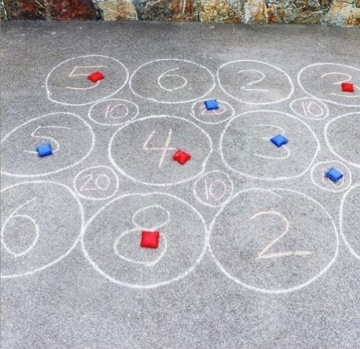  Busy at Maths page 92Practice making the numbers 3,4 and 5 in whatever way you like- this can be using playdough, stones, in sand, using chalk outside, on a whiteboard, on paper. Then try in your workbook:Busy at Maths page 87 Have some fun revising our 2D shapes and pattern with this online game:https://www.topmarks.co.uk/ordering-and-sequencing/shape-patternsGo on a shape hunt around the house/garden. What shapes can you find? (squares, circles, rectangles, triangles)Draw them on a sheet or download the attached sheet on the website. Some hints might be: Circles – on a clockRectangles – fridge magnets, on an oven etc           Draw a picture of the Wandesville friends at the party.